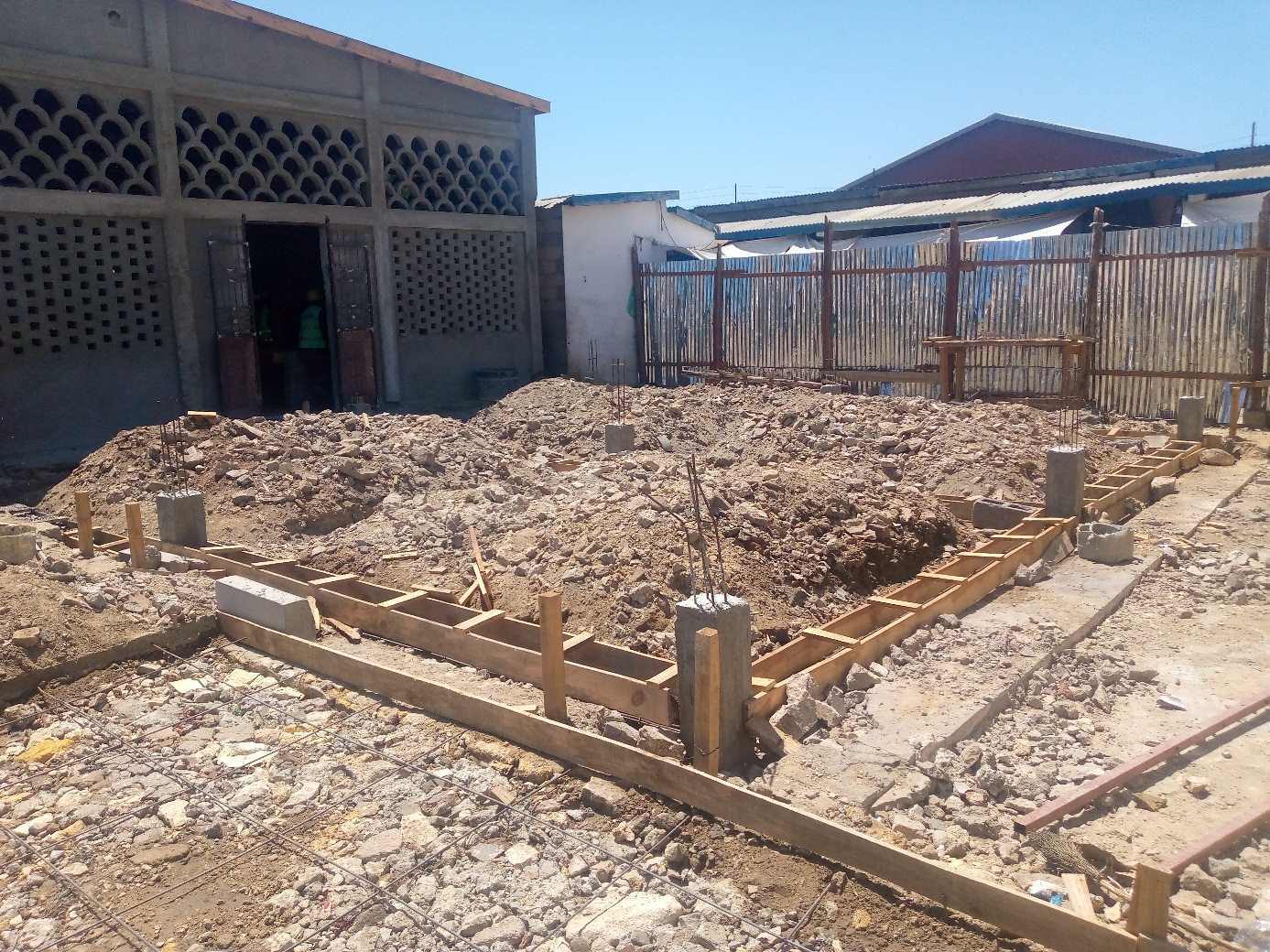 Début des travaux de l’avenant pour la reconstruction du gangarMise en œuvre du PARVIS à la devanture du hangar poissonnerie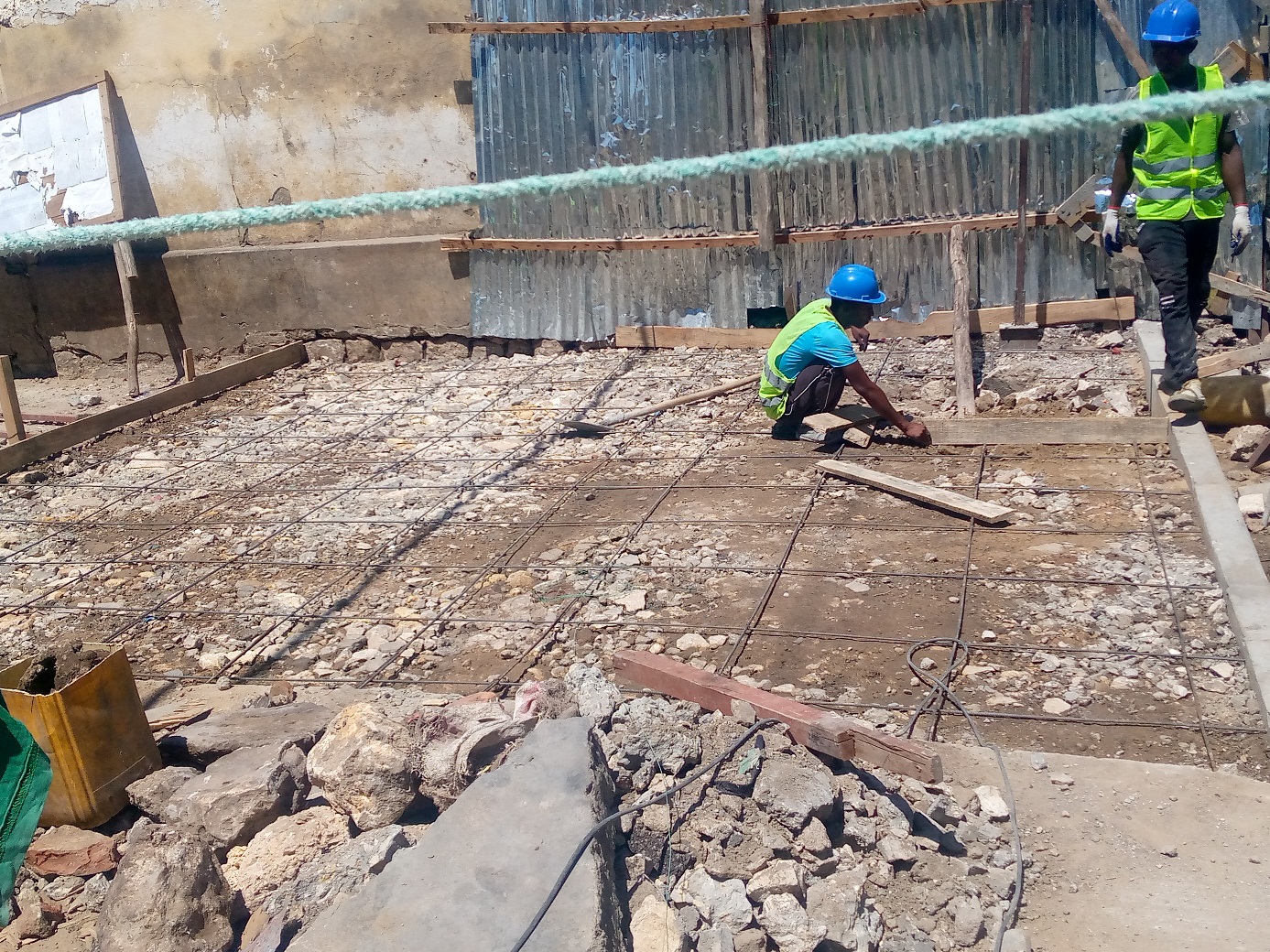 